แบบรายงานจำนวนผลงานวิจัยและนวัตกรรม ประจำปีงบประมาณ พ.ศ. 2563วิทยาเขตเชียงใหม่ 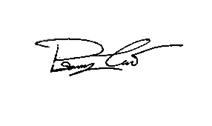 ลงชื่อ...............................................ผู้รายงาน     (นายปรัชญา  ชมสะห้าย)                                                                                                                                                        ตำแหน่ง หัวหน้างานวิจัยและนวัตกรรมลำดับที่ชื่อผู้วิจัย(เจ้าของผลงานวิจัย/นวัตกรรม)สังกัดคณะชื่อผลงาน/นวัตกรรมแหล่งงบประมาณที่ได้รับจัดสรรแหล่งงบประมาณที่ได้รับจัดสรรแหล่งงบประมาณที่ได้รับจัดสรรแหล่งงบประมาณที่ได้รับจัดสรรแหล่งงบประมาณที่ได้รับจัดสรรประเภทผลงานประเภทผลงานการนำไปใช้ประโยชน์การนำไปใช้ประโยชน์การนำไปใช้ประโยชน์การนำไปใช้ประโยชน์หมายเหตุลำดับที่ชื่อผู้วิจัย(เจ้าของผลงานวิจัย/นวัตกรรม)สังกัดคณะชื่อผลงาน/นวัตกรรมเงินงบประมาณแผ่นดิน (สกสว.)เงินรายได้เงินทุนส่วนตัวงบประมาณทุนภายนอกชื่อหน่วยงานเจ้าของแหล่งทุน(โปรดระบุชื่อแหล่งทุน)งานวิจัยนวัตกรรมด้านนโยบายและสาธารณะด้านพาณิชย์ด้านสังคมและชุมชนด้านวิชาการหมายเหตุ1อ.ธนกร ปัญญาวงศ์ศึกษาศาสตร์การพัฒนานวัตกรรมการเรียนการสอนแบบ Active learning รูปแบบใหม่ของอาจารย์ที่สอนวิชากีฬาวอลเลย์บอลในมหาวิทยาลัยการกีฬาแห่งชาติ วิทยาเขตเชียงใหม่2อ.ทิพปภา พิริยหะพันธุ์วิทยาศาสตร์การกีฬาและสุขภาพโครงการสนับสนุนส่งเสริมการทำวิจัยและนวัตกรรม คณะวิทยาศาสตร์การกีฬาและสุขภาพ3อ.สุรชัย พันธ์กำเนิดวิทยาศาสตร์การกีฬาและสุขภาพวิจัยเรื่อง ผลกระทบของการเรียนการสอนเทนนิสด้วยวิธีแบบโดยตรงควบคู่กับการสอนแบบใบงาน4อ.กนกวรรณ บัณฑุชัยวิทยาศาสตร์การกีฬาและสุขภาพวิจัยเรื่อง การพัฒนาเกมเพื่อการเรียนรู้เชิงสร้างสรรค์ เรื่องการพลัดตกหกล้ม5อ.โกสินท์ มณีอินทร์ศิลปศาสตร์การใช้กิจกรรมนันทนาการเพื่อการส่งเสริมพัฒนาความฉลาดทางอารมณ์ของนักศึกษา สาขาการท่องเที่ยวและนันทนาการ คณะศิลปศาสตร์ มหาวิทยาลัยการกีฬาแห่งชาติ วิทยาเขตเชียงใหม่ลำดับที่ชื่อผู้วิจัย(เจ้าของผลงานวิจัย/นวัตกรรม)สังกัดคณะชื่อผลงาน/นวัตกรรมแหล่งงบประมาณที่ได้รับจัดสรรแหล่งงบประมาณที่ได้รับจัดสรรแหล่งงบประมาณที่ได้รับจัดสรรแหล่งงบประมาณที่ได้รับจัดสรรแหล่งงบประมาณที่ได้รับจัดสรรประเภทผลงานประเภทผลงานการนำไปใช้ประโยชน์การนำไปใช้ประโยชน์การนำไปใช้ประโยชน์การนำไปใช้ประโยชน์หมายเหตุลำดับที่ชื่อผู้วิจัย(เจ้าของผลงานวิจัย/นวัตกรรม)สังกัดคณะชื่อผลงาน/นวัตกรรมเงินงบประมาณแผ่นดิน (สกสว.)เงินรายได้เงินทุนส่วนตัวงบประมาณทุนภายนอกชื่อหน่วยงานเจ้าของแหล่งทุน(โปรดระบุชื่อแหล่งทุน)งานวิจัยนวัตกรรมด้านนโยบายและสาธารณะด้านพาณิชย์ด้านสังคมและชุมชนด้านวิชาการหมายเหตุ6อ.พชรกมล อากรสกุลศิลปศาสตร์ปัจจัยที่ส่งผลต่อการตัดสินใจเลือกทำงานในสายอาชีพ กรณีศึกษา นักศึกษาสาขาการบริหารจัดการกีฬา มหาวิทยาลัยการกีฬาแห่งชาติ วิทยาเขตเชียงใหม่7อ.ศศิจันทร์ ปัญจทวีและคณะศิลปศาสตร์กระบวนทัศน์ใหม่ทางการกีฬาในการสร้างคุณค่าทางสังคมสำหรับ "วัยหนังสติ๊ก" ของจังหวัดเชียงใหม่8นางสาวณภัค  อุทัยมณีรัตน์ศึกษาศาสตร์ปัจจัยที่ส่งผลต่อความสำเร็จของนักกีฬาเรือพาย มหาวิทยาลัยการกีฬาแห่งชาติ วิทยาเขตเชียงใหม่9นายชุมพล วงค์คำจันทร์ศึกษาศาสตร์กิจกรรมและความรู้ที่ส่งผลต่อความสำเร็จของนักกีฬา มหาวิทยาลัยการกีฬาแห่งชาติ วิทยาเขตเชียงใหม่ลำดับที่ชื่อผู้วิจัย(เจ้าของผลงานวิจัย/นวัตกรรม)สังกัดคณะชื่อผลงาน/นวัตกรรมแหล่งงบประมาณที่ได้รับจัดสรรแหล่งงบประมาณที่ได้รับจัดสรรแหล่งงบประมาณที่ได้รับจัดสรรแหล่งงบประมาณที่ได้รับจัดสรรแหล่งงบประมาณที่ได้รับจัดสรรประเภทผลงานประเภทผลงานการนำไปใช้ประโยชน์การนำไปใช้ประโยชน์การนำไปใช้ประโยชน์การนำไปใช้ประโยชน์หมายเหตุลำดับที่ชื่อผู้วิจัย(เจ้าของผลงานวิจัย/นวัตกรรม)สังกัดคณะชื่อผลงาน/นวัตกรรมเงินงบประมาณแผ่นดิน (สกสว.)เงินรายได้เงินทุนส่วนตัวงบประมาณทุนภายนอกชื่อหน่วยงานเจ้าของแหล่งทุน(โปรดระบุชื่อแหล่งทุน)งานวิจัยนวัตกรรมด้านนโยบายและสาธารณะด้านพาณิชย์ด้านสังคมและชุมชนด้านวิชาการหมายเหตุ10ผศ.ทิวานันท์  ไชยประสิทธิ์วิทยาศาสตร์การกีฬาและสุขภาพผลกระทบฝุ่นละอองขนาดเล็กกว่า 2.5 ไมครอน (PM 2.5) ต่อสุขภาพของนักกีฬา มหาวิทยาลัยการกีฬาแห่งชาติ วิทยาเขตเชียงใหม่11นางสาวกุลชาดา  ศรีใสวิทยาศาสตร์การกีฬาและสุขภาพผลการออกกำลังกายด้วยการเต้นลีลาศในจังหวะ ชะ ชะ ช่า ต่อสมรรถภาพทางกายของผู้สูงอายุ ในเขตเทศบาลนครเชียงใหม่12ดร.ดารกา  พลัง วิทยาศาสตร์การกีฬาและสุขภาพการพัฒนาต้นแบบชุดเซ็นเซอร์ตรวจวัดมุมการเคลื่อนไหวของข้อต่อและประสิทธิภาพการทำงานของกล้ามเนื้อแบบไอโซคิเนติกของนักกีฬาเรือพาย13นายปรัชญา  ชมสะห้ายวิทยาศาสตร์การกีฬาและสุขภาพการพัฒนาต้นแบบชุดเซ็นเซอร์ตรวจวัดมุมการเคลื่อนไหวของข้อต่อและประสิทธิภาพการทำงานของกล้ามเนื้อแบบไอโซคิเนติกของนักกีฬาเรือพาย14ดร.จีราวรรณ  พรมจันทร์วิทยาศาสตร์การกีฬาและสุขภาพความเชื่อและพฤติกรรมในการบริโภคเครื่องดื่มเกลือแร่ของนักกีฬาที่เข้าร่วมการแข่งขันกีฬามหาวิทยาลัยการกีฬาแห่งชาติ ครั้งที่ 4515นางสาวสายสกุล  คิดอ่านวิทยาศาสตร์การกีฬาและสุขภาพความเชื่อและพฤติกรรมในการบริโภคเครื่องดื่มเกลือแร่ของนักกีฬาที่เข้าร่วมการแข่งขันกีฬามหาวิทยาลัยการกีฬาแห่งชาติ ครั้งที่ 45ลำดับที่ชื่อผู้วิจัย(เจ้าของผลงานวิจัย/นวัตกรรม)สังกัดคณะชื่อผลงาน/นวัตกรรมแหล่งงบประมาณที่ได้รับจัดสรรแหล่งงบประมาณที่ได้รับจัดสรรแหล่งงบประมาณที่ได้รับจัดสรรแหล่งงบประมาณที่ได้รับจัดสรรแหล่งงบประมาณที่ได้รับจัดสรรประเภทผลงานประเภทผลงานการนำไปใช้ประโยชน์การนำไปใช้ประโยชน์การนำไปใช้ประโยชน์การนำไปใช้ประโยชน์หมายเหตุลำดับที่ชื่อผู้วิจัย(เจ้าของผลงานวิจัย/นวัตกรรม)สังกัดคณะชื่อผลงาน/นวัตกรรมเงินงบประมาณแผ่นดิน (สกสว.)เงินรายได้เงินทุนส่วนตัวงบประมาณทุนภายนอกชื่อหน่วยงานเจ้าของแหล่งทุน(โปรดระบุชื่อแหล่งทุน)งานวิจัยนวัตกรรมด้านนโยบายและสาธารณะด้านพาณิชย์ด้านสังคมและชุมชนด้านวิชาการหมายเหตุ16ผศ.บุญชัย  เลิศพิริยะชัยกุลศึกษาศาสตร์การพัฒนาสมรรถภาพทางกายในการเคลื่อนที่ตามตำแหน่งการเล่นกีฬาฟุตบอล มหาวิทยาลัยการกีฬาแห่งชาติ วิทยาเขตเชียงใหม่17ดร.วิรัช  ถนอมทรัพย์ศึกษาศาสตร์การพัฒนาแนวคิด เรื่อง ทักษะการสอนแห่งอนาคตใหม่ มหาวิทยาลัยการกีฬาแห่งชาติ การเรียนรู้ในศตวรรษที่ 21 : ไทยแลนด์ 4.018อ.นรินทร์ อนันตกลิ่นวิทยาศาสตร์การกีฬาและสุขภาพการศึกษาการบาดเจ็บของนักกีฬาแฮนด์บอลในระหว่างการแข่งขันกีฬาเยาวชนแห่งชาติเงินงบประมาณ มกช.19อ.วิฑูรย์  โพธิ์ทิพย์วิทยาศาสตร์การกีฬาและสุขภาพการศึกษาการบาดเจ็บของนักกีฬาแฮนด์บอลในระหว่างการแข่งขันกีฬาเยาวชนแห่งชาติเงินงบประมาณ มกช.20อ.กุลชาดา  ศรีใสวิทยาศาสตร์การกีฬาและสุขภาพความต้องการและความคาดหวังต่อการส่งเสริมสุขภาพการออกกำลังกายของผู้สูงอายุในเขต อำเภอเมือง จังหวัดเชียงใหม่เงินงบประมาณ มกช.21อ.วนิดา  โนราวิทยาศาสตร์การกีฬาและสุขภาพความต้องการและความคาดหวังต่อการส่งเสริมสุขภาพการออกกำลังกายของผู้สูงอายุในเขต อำเภอเมือง จังหวัดเชียงใหม่เงินงบประมาณ มกช.22อ.พิมพิไล  เพาะเจาะวิทยาศาสตร์การกีฬาและสุขภาพความต้องการและความคาดหวังต่อการส่งเสริมสุขภาพการออกกำลังกายของผู้สูงอายุในเขต อำเภอเมือง จังหวัดเชียงใหม่เงินงบประมาณ มกช.ลำดับที่ชื่อผู้วิจัย(เจ้าของผลงานวิจัย/นวัตกรรม)สังกัดคณะชื่อผลงาน/นวัตกรรมแหล่งงบประมาณที่ได้รับจัดสรรแหล่งงบประมาณที่ได้รับจัดสรรแหล่งงบประมาณที่ได้รับจัดสรรแหล่งงบประมาณที่ได้รับจัดสรรแหล่งงบประมาณที่ได้รับจัดสรรประเภทผลงานประเภทผลงานการนำไปใช้ประโยชน์การนำไปใช้ประโยชน์การนำไปใช้ประโยชน์การนำไปใช้ประโยชน์หมายเหตุลำดับที่ชื่อผู้วิจัย(เจ้าของผลงานวิจัย/นวัตกรรม)สังกัดคณะชื่อผลงาน/นวัตกรรมเงินงบประมาณแผ่นดิน (สกสว.)เงินรายได้เงินทุนส่วนตัวงบประมาณทุนภายนอกชื่อหน่วยงานเจ้าของแหล่งทุน(โปรดระบุชื่อแหล่งทุน)งานวิจัยนวัตกรรมด้านนโยบายและสาธารณะด้านพาณิชย์ด้านสังคมและชุมชนด้านวิชาการหมายเหตุ23อ.อลงกร  นำบุญจิตต์ศิลปศาสตร์การศึกษาผลกระทบการจัดการแข่งขันกีฬาแห่งชาติรอบคัดเลือก ภาค 5 ครั้งที่ 47                               ที่มีต่อผู้มีส่วนได้ส่วนเสียในจังหวัดลำพูนเงินงบประมาณ มกช.24อ.ละออทิพย์  อินดีศิลปศาสตร์รูปแบบการจัดการความเสี่ยงของธุรกิจค่ายมวยในจังหวัดเชียงใหม่เงินงบประมาณ มกช.25อ.ศุภกร  ลาภกองศิลป์ศึกษาศาสตร์วิถีชีวิตและสุขภาพของนักศึกษามหาวิทยาลัยการกีฬาแห่งชาติ วิทยาเขตเชียงใหม่เงินงบประมาณ มกช.ลำดับที่ชื่อผู้วิจัย(เจ้าของผลงานวิจัย/นวัตกรรม)สังกัดคณะชื่อผลงาน/นวัตกรรมแหล่งงบประมาณที่ได้รับจัดสรรแหล่งงบประมาณที่ได้รับจัดสรรแหล่งงบประมาณที่ได้รับจัดสรรแหล่งงบประมาณที่ได้รับจัดสรรแหล่งงบประมาณที่ได้รับจัดสรรประเภทผลงานประเภทผลงานการนำไปใช้ประโยชน์การนำไปใช้ประโยชน์การนำไปใช้ประโยชน์การนำไปใช้ประโยชน์หมายเหตุลำดับที่ชื่อผู้วิจัย(เจ้าของผลงานวิจัย/นวัตกรรม)สังกัดคณะชื่อผลงาน/นวัตกรรมเงินงบประมาณแผ่นดิน (สกสว.)เงินรายได้เงินทุนส่วนตัวงบประมาณทุนภายนอกชื่อหน่วยงานเจ้าของแหล่งทุน(โปรดระบุชื่อแหล่งทุน)งานวิจัยนวัตกรรมด้านนโยบายและสาธารณะด้านพาณิชย์ด้านสังคมและชุมชนด้านวิชาการหมายเหตุ26อ.จริญญา  ธรรมจี๋ ศึกษาศาสตร์การศึกษาแนวทางการพัฒนาการจัดการเรียนรู้ในศตวรรษที่ 21 ของนักศึกษามหาวิทยาลัยการกีฬาแห่งชาติ วิทยาเขตเชียงใหม่เงินงบประมาณ มกช.27อ.พีรพล  นวพันธ์จิราศึกษาศาสตร์การศึกษาแนวทางการพัฒนาการจัดการเรียนรู้ในศตวรรษที่ 21 ของนักศึกษามหาวิทยาลัยการกีฬาแห่งชาติ วิทยาเขตเชียงใหม่เงินงบประมาณ มกช.28ผศ.ดร.ศิริพร  สัตยานุรักษ์ศึกษาศาสตร์ปัจจัยที่ส่งผลต่อการตัดสินใจเลือกเข้าศึกษาต่อในระดับปริญญาตรี มหาวิทยาลัยการกีฬาแห่งชาติ       วิทยาเขตเชียงใหม่ ประจำปีการศึกษา 2563เงินงบประมาณ มกช.29อ.ดร.จารุวัฒน์  สัตยานุรักษ์ศึกษาศาสตร์ปัจจัยที่ส่งผลต่อการตัดสินใจเลือกเข้าศึกษาต่อในระดับปริญญาตรี มหาวิทยาลัยการกีฬาแห่งชาติ       วิทยาเขตเชียงใหม่ ประจำปีการศึกษา 2563เงินงบประมาณ มกช.30อ.ฤทธิเดช  อาภรณ์ศึกษาศาสตร์ปัจจัยที่ส่งผลต่อการตัดสินใจเลือกเข้าศึกษาต่อในระดับปริญญาตรี มหาวิทยาลัยการกีฬาแห่งชาติ       วิทยาเขตเชียงใหม่ ประจำปีการศึกษา 2563เงินงบประมาณ มกช.31รศ.สุดยอด  ชมสะห้ายและคณะศึกษาศาสตร์ภาวะการมีงานทำและรายได้ระหว่างเรียนของนักศึกษามหาวิทยาลัยการกีฬาแห่งชาติ วิทยาเขตเชียงใหม่เงินงบประมาณ มกช.